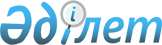 "2009 жылға арналған қалалық бюджет туралы" Қызылорда қалалық мәслихатының 2008 жылғы 23 желтоқсандағы кезекті ХІІІ сессиясының N 13/2 шешіміне өзгерістер мен толықтырулар енгізу туралы
					
			Күшін жойған
			
			
		
					Қызылорда облысы Қызылорда қалалық мәслихатының 2009 жылғы 13 шілдедегі N 20/2 шешімі. Қызылорда облысының Әділет департаменті Қызылорда қалалық Әділет басқармасында 2009 жылы 22 шілдеде N 10-1-116 тіркелді. Қолданылу мерзімінің аяқталуына байланысты күші жойылды - (Қызылорда облысы Қызылорда қалалық мәслихат хатшысының 2010 жылғы 13 мамырдағы N 264 хатымен)      Ескерту. Қолданылу мерзімінің аяқталуына байланысты күші жойылды - (Қызылорда облысы Қызылорда қалалық мәслихат хатшысының 2010.05.13 N 264 хатымен).      РҚАО ескертпесі.

      Мәтінде авторлық орфография және пунктуация сақталған.

      2008 жылғы 4 желтоқсандағы Бюджет кодексіне және Қазақстан Республикасының "Қазақстан Республикасындағы жергілікті мемлекеттік басқару және өзін-өзі басқару туралы" 2001 жылғы 23 қаңтардағы Заңының 6, 7-баптарына сәйкес қалалық мәслихат ШЕШТІ:



      1. "2009 жылға арналған қалалық бюджет туралы" Қызылорда қалалық мәслихатының 2008 жылғы 23 желтоқсандағы кезекті ХIII сессиясының N 13/2 шешіміне (нормативтік құқықтық кесімдердің мемлекеттік тіркеу Тізілімінде 10-1-102 нөмірімен тіркелген, қалалық "Ақмешіт-ақшамы" газетінің 2009 жылғы 16 қаңтардағы N 1-3 (595, 596, 597) және "Кызылорда таймс" газетінің 2009 жылғы 15 қаңтардағы N 2 (949) шығарылымдарында жарияланған, "Қызылорда қалалық мәслихатының 2008 жылғы 23 желтоқсандағы кезекті ХІІІ сессиясының "2009 жылға арналған қалалық бюджет туралы" N 13/2 шешіміне өзгерістер мен толықтырулар туралы" Қызылорда қалалық мәслихатының 2009 жылғы 11 ақпандағы кезектен тыс XV сессиясының N 15/1 шешімімен енгізілген өзгерістер мен толықтырулармен, нормативтік құқықтық кесімдердің мемлекеттік тіркеу Тізілімінде 10-1-108 нөмірімен тіркелген, қалалық "Ақмешіт-ақшамы" газетінің 2009 жылғы 27 ақпандағы N 15-16 (609, 610) және "Кызылорда таймс" газетінің 2009 жылғы 26 ақпандағы N 8 (955) шығарылымдарында жарияланған, "Қызылорда қалалық мәслихатының 2008 жылғы 23 желтоқсандағы кезекті ХІІІ сессиясының "2009 жылға арналған қалалық бюджет туралы" N 13/2 шешіміне өзгерістер мен толықтырулар туралы" Қызылорда қалалық мәслихатының 2009 жылғы 27 сәуірдегі кезектен тыс XVІІІ сессиясының N 18/1 шешімімен енгізілген өзгерістер мен толықтырулармен, нормативтік құқықтық кесімдердің мемлекеттік тіркеу Тізілімінде 10-1-112 нөмірімен тіркелген, қалалық "Ақмешіт-ақшамы" газетінің 2009 жылғы 8 мамырдағы N 37-38 (629, 630) және "Кызылорда таймс" газетінің 2009 жылғы 14 мамырдағы N 19 (966) шығарылымдарында жарияланған) мынадай өзгерістер мен толықтырулар енгізілсін:



      аталған шешімнің 1-қосымшасы осы шешімнің 1-қосымшасына сәйкес жаңа редакцияда жазылсын.



      1-тармақта:

      1) тармақшадағы:

      "17 517 155" деген сандар "17 763 698" деген сандармен ауыстырылсын;

      "5 046 406" деген сандар "4 719 640" деген сандармен ауыстырылсын;

      "11 288 048" деген сандар "11 861 357" деген сандармен ауыстырылсын;



      2) тармақшадағы:

      "18 217 392" деген сандар "18 565 006" деген сандармен ауыстырылсын;



      4) тармақшадағы:

      "140 000" деген сандар "214 000" деген сандармен ауыстырылсын;



      5) тармақшадағы:

      "-842 108" деген сандар "-1 015 308" деген сандармен ауыстырылсын;



      6) тармақшадағы:

      "842 108" деген сандар "1 015 308" деген сандармен ауыстырылсын;

      "445 000" деген сандар "618 200" деген сандармен ауыстырылсын;



      2-тармақта:

      "39 765" деген сандар "71 390" деген сандармен ауыстырылсын;



      аталған шешімнің 2-қосымшасы осы шешімнің 2-қосымшасына сәйкес жаңа редакцияда жазылсын.



      2. Осы шешім 2009 жылдың 1 қаңтарынан бастап қолданысқа енгізіледі.      Қызылорда қалалық мәслихатының

      кезектен тыс ХХ сессиясының төрайымы        Н. ЖАППАРОВА      Қызылорда қалалық

      мәслихатының хатшысы                        И. ҚҰТТЫҚОЖАЕВ

1-қосымша

Қызылорда қалалық мәслихатының

2009 жылғы 13 шілдедегі

кезектен тыс ХХ сессиясының

N 20/2 шешімімен бекітілген1-қосымша

Қызылорда қалалық мәслихатының

2008 жылғы 23 желтоқсандағы

ХІІІ сессиясының N 13/1

шешімімен бекітілген       2009 жылға арналған қала бюджеті      (мың теңге)      

  (мың теңге)

2-қосымша

Қызылорда қалалық мәслихатының

      2009 жылғы 13 шілдедегі

      кезектен тыс XX сессиясының

      N 20/2 шешімімен бекітілген2-қосымша

      Қызылорда қалалық мәслихатының

2008 жылғы 23 желтоқсандағы

ХІІІ сессиясының N 13/2

шешімімен бекітілген 2009 жылға арналған қалалық бюджеттің инвестициялық жобаларды іске асыруға бағытталған бюджеттік даму бағдарламаларының және заңды тұлғалардың жарғылық капиталын қалыптастыру немесе ұлғайту бюджеттік бағдарламаларының тізбесі
					© 2012. Қазақстан Республикасы Әділет министрлігінің «Қазақстан Республикасының Заңнама және құқықтық ақпарат институты» ШЖҚ РМК
				СанатыСанатыСанатыСанатыСанатыСомасыСыныбыСыныбыСыныбыСыныбыСомасыІшкі сыныбыІшкі сыныбыІшкі сыныбыСомасыЕрекшелігіЕрекшелігіСомасыАтауыСомасы1. Кірістер17 763 6981Салықтық түсiмдер4 719 64001Табыс салығы2Жеке табыс салығы01Төлем көзiнен ұсталатын жеке табыс салығы1 770 16302Кәсiпкерлiк қызметпен айналысатын жеке тұлғалардан алынатын жеке табыс салығы115 20003Қызметiн бiржолғы талон бойынша жүзеге асыратын жеке тұлғалардан алынатын жеке табыс салығы51 52904Төлем көзінен салық салынатын шетелдік азаматтар табыстарынан ұсталатын жеке табыс салығы137 88703Әлеуметтiк салық1Әлеуметтiк салық01Әлеуметтiк салық1 143 60204Меншiкке салынатын салықтар1Мүлiкке салынатын салықтар01Заңды тұлғалардың және жеке кәсiпкерлердiң мүлкiне салынатын салық793 76902Жеке тұлғалардың мүлкiне салынатын салық24 8003Жер салығы02Елдi мекендер жерлерiне жеке тұлғалардан алынатын жер салығы12 00003Өнеркәсiп, көлiк, байланыс, қорғаныс жерiне және ауыл шаруашылығына арналмаған өзге де жерге салынатын жер салығы8 71607Ауыл шаруашылығы мақсатындағы жерлерге заңды тұлғалардан, жеке кәсiпкерлерден, жеке нотариустар мен адвокаттардан алынатын жер салығы5308Елді мекендер жерлеріне заңды тұлғалардан, жеке кәсіпкерлерден, жеке нотариустар мен адвокаттардан алынатын жер салығы123 8454Көлiк құралдарына салынатын салық01Заңды тұлғалардан көлiк құралдарына салынатын салық143 54602Жеке тұлғалардан көлiк құралдарына салынатын салық122 6055Бiрыңғай жер салығы01Бiрыңғай жер салығы43005Тауарларға, жұмыстарға және қызметтерге салынатын iшкi салықтар2Акциздер02Қазақстан Республикасының аумағында өндірілген арақ4 02596Заңды және жеке тұлғалар бөлшек саудада  өткізетін, сондай-ақ өзінің өндірістік мұқтаждарына пайдаланылатын бензин (авиациялықты қоспағанда)38 88097Заңды және жеке тұлғаларға бөлшек саудада өткізетін, сондай-ақ өз өндірістік мұқтаждарына пайдаланылатын дизель отыны7 4183Табиғи және басқа ресурстарды пайдаланғаны үшiн түсетiн түсiмдер15Жер учаскелерiн пайдаланғаны үшiн төлем17 0004Кәсiпкерлiк және кәсiби қызметтi жүргiзгенi үшiн алынатын алымдар01Жеке кәсiпкерлердi мемлекеттiк тiркегенi үшiн алынатын алым6 77302Жекелеген қызмет түрлерiмен айналысу құқығы үшiн алынатын лицензиялық алым9 03003Заңды тұлғаларды мемлекеттiк тiркегенi және филиалдар мен өкiлдiктердi есептiк тiркегенi үшiн алынатын алым3 44004Аукциондардан алынатын алым5 05605Жылжымалы мүлікті кепілдікке салуды мемлекеттік тіркегені және кеменiң немесе жасалып жатқан кеменiң ипотекасы үшін алынатын алым1 78714Көлік құралдарын мемлекеттік тіркегені үшін алым3 87018Жылжымайтын мүлiкке  және олармен мәмiле жасау құқығын мемлекеттiк тiркегенi үшiн алынатын алым21 50020Жергілікті маңызы бар және елді мекендердегі жалпы пайдаланудағы автомобиль жолдарының бөлу жолағында сыртқы (көрнекі) жарнамаларды орналастырғаны үшін алынатын төлем23 32808Заңдық мәнді іс-әрекеттерді жасағаны және (немесе) құжаттар бергені үшін оған уәкілеттігі бар мемлекеттік органдар немесе лауазымды адамдар алатын міндетті төлемдер1Мемлекеттiк баж02Сотқа берілетін талап арыздардан, ерекше өндірістегі істер бойынша арыздардан (шағымдардан), жүгіну шағымдарынан, атқару парағының көшірмесін беру туралы мәселе бойынша сот анықтамасына жеке шағымдардан, сот бұйрығын шығару туралы арыздардан, сондай-ақ соттың шет ел соттары мен төрелік соттарының шешімдері бойынша атқару парақтарын, құжаттардың көшірмелерін (телнұсқаларын) бергені үшін алынатын мемлекеттік баж119 00004Азаматтық хал актілерін тіркегені, азаматтарға азаматтық хал актілерін  тіркегені туралы қайта куәліктер бергені үшін, сондай-ақ туу, неке, некені бұзу, өлу туралы актілердің жазбаларын өзгерту, толықтыру, түзету мен қалпына келтіруге байланысты куәліктерді бергені үшін алынатын мемлекеттік баж4 30005Шет елге баруға және Қазақстан Республикасына басқа мемлекеттерден адамдарды шақыруға құқық беретін құжаттарды ресімдегені үшін, сондай-ақ осы құжаттарға өзгерістер енгізгені үшін алынатын мемлекеттік баж53806Шетелдіктердің паспорттарына немесе оларды ауыстыратын құжаттарына Қазақстан Республикасынан кету және Қазақстан Республикасына келу құқығына виза бергені үшін алынатын мемлекеттік баж2 90307Қазақстан Республикасы азаматтығын алу, Қазақстан Республикасы азаматтығын қалпына келтіру және Қазақстан Республикасы азаматтығын тоқтату туралы құжаттарды ресімдегені үшін алынатын мемлекеттік баж2808Тұрғылықты жерін тіркегені үшін алынатын мемлекеттік баж1 72809Аңшылық құқығына рұқсат бергені үшін алынатын мемлекеттік баж5510Жеке және заңды тұлғалардың азаматтық, қызметтік қаруының (аңшылық суық қаруды, белгі беретін қаруды, ұңғысыз атыс қаруын, механикалық шашыратқыштарды, көзден  жас ағызатын немесе тітіркендіретін заттар толтырылған аэрозольді және басқа құрылғыларды, үрлемелі қуаты 7,5 Дж-дан аспайтын пневматикалық қаруды қоспағанда және калибрі 4,5 мм-ге дейінгілерін қоспағанда) әрбір бірлігін тіркегені және қайта тіркегені үшін алынатын мемлекеттік баж1412Қаруды және оның оқтарын сақтауға немесе сақтау мен алып жүруге, тасымалдауға, Қазақстан Республикасының аумағына әкелуге және Қазақстан Республикасынан әкетуге рұқсат бергені үшін алынатын мемлекеттік баж8222Салықтық емес түсiмдер26 99101Мемлекет меншігінен түсетін түсімдер1Мемлекеттік кәсіпорындардың таза кірісі бөлігіндегі түсімдер02Коммуналдық мемлекеттік кәсіпорындардың таза кірісінің бір бөлігінің түсімдер705Мемлекет меншігіндегі мүлікті жалға беруден түсетін кірістер04Коммуналдық меншіктегі мүлікті жалдаудан түсетін кірістер12 495020102Жергілікті бюджеттен қаржыландырылатын мемлекеттік мекемелер көрсететін қызметтерді сатудан түсетін түсімдер7303Мемлекеттік бюджеттен қаржыландырылатын  мемлекеттік мекемелер ұйымдастыратын мемлекеттік сатып алуды өткізуден түсетін ақша түсімдері1Мемлекеттік бюджеттен қаржыландырылатын  мемлекеттік мекемелер ұйымдастыратын мемлекеттік сатып алуды өткізуден түсетін ақша түсімдері02Жергiлiктi бюджеттен қаржыландырылатын мемлекеттiк мекемелер ұйымдастыратын мемлекеттiк сатып алуды өткiзуден түсетiн ақшаның түсiмi14306Басқа да салықтық емес түсімдер1Басқа да салықтық емес түсімдер09Жергілікті бюджетке түсетін салықтық емес басқа да түсімдер14 2103Негiзгi капиталды сатудан түсетін түсімдер1 155 71001Мемлекеттік мекемелерге бекітілген мемлекеттік мүлікті сату1Мемлекеттік мекемелерге бекітілген мемлекеттік мүлікті сату02Жергiлiктi бюджеттен қаржыландырылатын мемлекеттiк мекемелерге бекiтiлген мүлiктi сатудан түсетiн түсiмдер03Азаматтарға пәтерлер сатудан түсетін түсімдер861 44403Жердi және материалдық емес активтердi сату1Жердi сату01Жер учаскелерiн сатудан түсетiн түсiмдер294 2664Трансферттердің түсімдері11 861 35702Мемлекеттiк басқарудың жоғары тұрған органдарынан түсетiн трансферттер2Облыстық бюджеттен түсетiн трансферттер01Ағымдағы нысаналы трансферттер7 295 98702Нысаналы даму трансферттері4 565 370Функционалдық топФункционалдық топФункционалдық топФункционалдық топФункционалдық топФункционалдық топСомасыКіші функцияКіші функцияКіші функцияКіші функцияКіші функцияСомасыБюджеттік бағдарламалардың әкiмшiсiБюджеттік бағдарламалардың әкiмшiсiБюджеттік бағдарламалардың әкiмшiсiБюджеттік бағдарламалардың әкiмшiсiСомасыБағдарламаБағдарламаБағдарламаСомасыКіші бағдарламаКіші бағдарламаСомасыАтауыСомасы2. ШЫҒЫНДАР18 565 00601Жалпы сипаттағы мемлекеттiк қызметтер 226 66901Мемлекеттiк басқарудың жалпы функцияларын орындайтын өкiлдi, атқарушы және басқа органдар112Аудан (облыстық маңызы бар қала) мәслихатының аппараты001Аудан (облыстық маңызы бар қала) мәслихатының қызметін қамтамасыз ету003Жергілікті органдардың аппараттары25 433007Мемлекеттік қызметшілердің біліктілігін арттыру50009Мемлекеттік органдарды материалдық-техникалық жарақтандыру122Аудан (облыстық маңызы бар қала) әкімінің аппараты001Аудан (облыстық маңызы бар қала) әкімінің қызметін қамтамасыз ету003Жергілікті органдардың аппараттары91 951007Мемлекеттік қызметшілердің біліктілігін арттыру247008Мемлекеттік органдардың ғимараттарын, үй-жайлары және құрылыстарын күрделі жөндеу 009Мемлекеттік органдарды материалдық-техникалық жарақтандыру250002Ақпараттық жүйелер құру123Қаладағы аудан, аудандық маңызы бар қала, кент, ауыл  (село), ауылдық (селолық) округ әкімінің аппараты001Қаладағы ауданның, аудандық маңызы бар қаланың, кенттің, ауылдың (селоның), ауылдық (селолық) округтің әкімі аппаратының қызметін қамтамасыз ету003Жергілікті органдардың аппараттары63 758007Мемлекеттік қызметшілердің біліктілігін арттыру414008Мемлекеттік органдардың ғимараттарын, үй-жайлары және құрылыстарын күрделі жөндеу009Мемлекеттік органдарды материалдық-техникалық жарақтандыру02Қаржылық қызмет452Ауданның (облыстық маңызы бар қаланың) қаржы бөлімі001Қаржы бөлімінің қызметін қамтамасыз ету003Жергілікті органдардың аппараттары20 886007Мемлекеттік қызметшілердің біліктілігін арттыру141008Мемлекеттік органдардың ғимараттарын, үй-жайлары және құрылыстарын күрделі жөндеу 009Мемлекеттік органдарды материалдық-техникалық жарақтандыру002Ақпараттық жүйелер құру866003Салық салу мақсатында мүлікті бағалауды жүргізу004Біржолғы талондарды беру жөніндегі жұмысты және біржолғы талондарды іске асырудан сомаларды жинаудың толықтығын қамтамасыз етуді ұйымдастыру010Коммуналдық меншікті жекешелендіруді ұйымдастыру011Коммуналдық меншікке түскен мүлікті есепке алу, сақтау, бағалау және сату100005Жоспарлау және статистикалық қызмет453Ауданның (облыстық маңызы бар қаланың) экономика бөлімі001Экономика бөлімінің қызметін қамтамасыз ету003Жергілікті органдардың аппараттары21 516007Мемлекеттік қызметшілердің біліктілігін арттыру157008Мемлекеттік органдардың ғимараттарын, үй-жайлары және құрылыстарын күрделі жөндеу009Мемлекеттік органдарды материалдық-техникалық жарақтандыру02Қорғаныс133 74001Әскери мұқтаждар122Аудан (облыстық маңызы бар қала) әкімінің аппараты005Жалпыға бірдей әскери міндетті атқару шеңберіндегі іс-шаралар1 74002Төтенше жағдайлар жөнiндегi жұмыстарды ұйымдастыру122Аудан (облыстық маңызы бар қала) әкімінің аппараты006Аудан (облыстық маңызы бар қала) ауқымындағы төтенше жағдайлардың алдын алу және оларды жою100Төтенше жағдайлардың алдын алу және жою жөніндегі іс-шаралар132 00003Қоғамдық тәртіп, қауіпсіздік, құқықтық, сот, қылмыстық-атқару қызметі56 31801Құқық қорғау қызметi458Ауданның (облыстық маңызы бар қаланың) тұрғын үй-коммуналдық шаруашылығы, жолаушылар көлігі және автомобиль жолдары бөлімі021Елді мекендерде жол жүрісі қауіпсіздігін қамтамасыз ету56 31804Бiлiм беру4 944 09601Мектепке дейiнгi тәрбие және оқыту464Ауданның (облыстық маңызы бар қаланың) білім беру бөлімі009Мектепке дейінгі тәрбие ұйымдарының қызметін қамтамасыз ету166 65302Жалпы бастауыш, жалпы негізгі, жалпы орта бiлiм беру464Ауданның (облыстық маңызы бар қаланың) білім беру бөлімі003Жалпы білім беру101Мектеп-интернаттар102Жалпы білім беретін кешкі (ауысымдық) мектептер8 181105Бастауыш негізгі орта және жалпы орта білім беру мектептер, гимназиялар, лицейлер, бейіндік мектептер, мектеп-балабақшалар4 130 729006Балалар мен жасөспірімдер үшін қосымша білім беру106 748010Республикалық бюджеттен берілетін нысаналы трансферттердің есебінен білім берудің мемлекеттік жүйесіне оқытудың жаңа технологияларын енгізу84 105011Өңірлік жұмыспен қамту және кадрларды қайта даярлау стратегиясын іске асыру шеңберінде білім беру объектілерін күрделі, ағымды жөндеу027Республикалық бюджеттен берілетін трансферттер есебiнен135 391028Облыстық бюджеттен берілетін трансферттер есебінен13 366029Ауданның (облыстық маңызы бар қаланың) бюджет қаражаты есебінен123Қаладағы аудан, аудандық маңызы бар қала, кент, ауыл  (село), ауылдық (селолық) округ әкімінің аппараты018Өңірлік жұмыспен қамту және кадрларды қайта даярлау стратегиясын іске асыру шеңберінде білім беру объектілерін күрделі, ағымды жөндеу027Республикалық бюджеттен берілетін трансферттер есебiнен12 388028Облыстық бюджеттен берілетін трансферттер есебінен029Ауданның (облыстық маңызы бар қаланың) бюджет қаражаты есебінен09Бiлiм беру саласындағы өзге де қызметтер464Ауданның (облыстық маңызы бар қаланың) білім беру бөлімі001Білім беру бөлімінің қызметін қамтамасыз ету003Жергілікті органдардың аппараттары25 852007Мемлекеттік қызметшілердің біліктілігін арттыру33008Мемлекеттік органдардың ғимараттарын, үй-жайлары мен құрылыстарын күрделі жөндеу009Мемлекеттік органдарды материалдық-техникалық жарақтандыру969002Ақпараттық жүйелер құру004Орта білім беру жүйесін ақпараттандыру4 553005Ауданның (облыстық маңызы бар қаланың) мемлекеттiк бiлiм беру ұйымдары үшiн оқулықтар мен оқу-әдiстемелiк кешендерді сатып алу және жеткiзу37 719108Жергілікті бюджеттік инвестициялық жобалардың (бағдарламалардың) техникалық-экономикалық негіздемелерін әзірлеу және оларға сараптама жасау467Ауданның (облыстық маңызы бар қаланың) құрылыс бөлімі037Білім беру объектілерін салу және реконструкциялау011Республикалық бюджеттен берілетін трансферттер есебiнен015Жергілікті бюджет қаражаты есебінен 217 40905Денсаулық сақтау16909Денсаулық сақтау саласындағы өзге де қызметтер123Қаладағы аудан, аудандық маңызы бар қала, кент, ауыл  (село), ауылдық (селолық) округ әкімінің аппараты002Ерекше жағдайларда сырқаты ауыр адамдарды дәрігерлік көмек көрсететін ең жақын денсаулық сақтау ұйымына жеткізуді ұйымдастыру16906Әлеуметтiк көмек және әлеуметтiк қамсыздандыру1 083 45502Әлеуметтiк көмек451Ауданның (облыстық маңызы бар қаланың) жұмыспен қамту және әлеуметтік бағдарламалар бөлімі002Еңбекпен қамту бағдарламасы100Қоғамдық жұмыстар102 409101Жұмыссыздарды кәсіптік даярлау және қайта даярлау8 794102Халықты жұмыспен қамту саласында азаматтарды әлеуметтік қорғау жөніндегі қосымша шаралар1 010103Республикалық бюджеттен ағымдағы трансферттер есебінен әлеуметтік жұмыс орындар және жастар тәжірибесі бағдарламасын кеңейту157 356003Қайтыс болған Совет Одағының батырларын, "Халық қаһармандарын", Социалистік Еңбек ерлерін, Даңқ Орденінің үш дәрежесімен және "Отан"орденімен марапатталған соғыс ардагерлері мен мүгедектерін жерлеу рәсімдері бойынша қызмет көрсету004Ауылдық жерлерде тұратын денсаулық сақтау, білім беру, әлеуметтік қамтамасыз ету, мәдениет және спорт мамандарына отын сатып алуға Қазақстан Республикасының заңнамасына сәйкес әлеуметтік көмек көрсету3 420005Мемлекеттік атаулы әлеуметтік көмек011Республикалық бюджеттен берілетін трансферттер есебiнен22 400015Жергілікті бюджет қаражаты есебінен13 858006Тұрғын үй көмегі299 233007Жергілікті өкілетті органдардың шешімі бойынша азаматтардың жекелеген топтарына әлеуметтік көмек57 7440091999 жылдың 26 шілдесінде "Отан", "Даңқ" ордендерімен марапатталған, "Халық Қаһарманы"  атағын және республиканың құрметті атақтарын алған азаматтарды әлеуметтік қолдау549010Үйден тәрбиеленіп оқытылатын мүгедек балаларды материалдық қамтамасыз ету7 333013Белгіленген тұрғылықты жері жоқ тұлғаларды әлеуметтік бейімдеу20 662014Мұқтаж азаматтарға үйде әлеуметтiк көмек көрсету22 02401618 жасқа дейінгі балаларға мемлекеттік жәрдемақылар011Республикалық бюджеттен берілетін трансферттер есебiнен56 000015Жергілікті бюджет қаражаты есебінен151 646017Мүгедектерді оңалту жеке бағдарламасына сәйкес, мұқтаж мүгедектерді міндетті гигиеналық құралдармен қамтамасыз етуге және ымдау тілі мамандарының, жеке көмекшілердің қызмет көрсету 37 992464Ауданның (облыстық маңызы бар қаланың) білім беру бөлімі008Білім беру ұйымдарының күндізгі оқу нысанының оқушылары мен тәрбиеленушілерін әлеуметтік қолдау100Қоғамдық көлікте (таксиден басқа) жеңілдікпен жүру64 47809Әлеуметтiк көмек және әлеуметтiк қамтамасыз ету салаларындағы өзге де қызметтер451Ауданның (облыстық маңызы бар қаланың) жұмыспен қамту және әлеуметтік бағдарламалар бөлімі001Жұмыспен қамту және әлеуметтік бағдарламалар бөлімінің қызметін қамтамасыз ету003Жергілікті органдардың аппараттары49 231007Мемлекеттік қызметшілердің біліктілігін арттыру242008Мемлекеттік органдардың ғимараттарын, үй-жайлары және құрылыстарын күрделі жөндеу009Мемлекеттік органдарды материалдық-техникалық жарақтандыру687011Жәрдемақыларды және басқа да әлеуметтік төлемдерді есептеу, төлеу мен жеткізу бойынша қызметтерге ақы төлеу6 38707Тұрғын үй-коммуналдық шаруашылық7 082 04001Тұрғын үй шаруашылығы458Ауданның (облыстық маңызы бар қаланың) тұрғын үй-коммуналдық шаруашылығы, жолаушылар көлігі және автомобиль жолдары бөлімі002Мемлекеттiк қажеттiлiктер үшiн жер учаскелерiн алып қою, соның iшiнде сатып алу жолымен алып қою және осыған байланысты жылжымайтын мүлiктi иелiктен айыру215 000003Мемлекеттік тұрғын үй қорының сақталуын ұйымдастыру004Азаматтардың жекелеген санаттарын тұрғын үймен қамтамасыз ету500005Авариялық және ескі тұрғын үйлерді бұзу467Ауданның (облыстық маңызы бар қаланың) құрылыс бөлімі003Мемлекеттік коммуналдық тұрғын үй қорының тұрғын үй құрылысы және (немесе) сатып алу011Республикалық бюджеттен берілетін трансферттер есебiнен594 000013Республикалық бюджеттен берілген кредиттер есебінен015Жергілікті бюджет қаражаты есебінен17 900004Инженерлік коммуникациялық  инфрақұрылымды дамыту және жайластыру және (немесе) сатып алу011Республикалық бюджеттен берілетін трансферттер есебiнен1 318 000015Жергілікті бюджет қаражаты есебінен11 645019Тұрғын үй салу және сатып алу013Республикалық бюджеттен берілген кредиттер есебінен505 000015Жергілікті бюджет қаражаты есебінен113 20002Коммуналдық шаруашылық458Ауданның (облыстық маңызы бар қаланың) тұрғын үй-коммуналдық шаруашылығы, жолаушылар көлігі және автомобиль жолдары бөлімі012Сумен жабдықтау және су бөлу жүйесінің қызмет етуі 53 763026Ауданның (облыстық маңызы бар қаланың) коммуналдық меншігіндегі жылу жүйелерін қолдануды ұйымдастыру029Сумен жабдықтау жүйесін дамыту011Республикалық бюджеттен берілетін трансферттер есебiнен015Жергілікті бюджет қаражаты есебінен030Өңірлік жұмыспен қамту және кадрларды қайта даярлау стратегиясын іске асыру шеңберінде инженерлік коммуникациялық инфрақұрылымды жөндеу және елді-мекендерді көркейту027Республикалық бюджеттен берілетін трансферттер есебiнен478 107028Облыстық бюджеттен берілетін трансферттер есебінен 405 512029Ауданның (облыстық маңызы бар қаланың) бюджет қаражаты есебінен 032Өңірлік жұмыспен қамту және кадрларды қайта даярлау стратегиясын іске асыру шеңберінде инженерлік коммуникациялық инфрақұрылымды дамыту027Республикалық бюджеттен берілетін трансферттер есебiнен38 145028Облыстық бюджеттен берілетін трансферттер есебінен029Ауданның (облыстық маңызы бар қаланың) бюджет қаражаты есебінен 467Ауданның (облыстық маңызы бар қаланың) құрылыс бөлімі005Коммуналдық шаруашылық объектілерін дамыту011Республикалық бюджеттен берілетін трансферттер есебiнен015Жергілікті бюджет қаражаты есебінен006Сумен жабдықтау жүйесін дамыту004Cыртқы қарыздар есебiнен жобаны іске асыру011Республикалық бюджеттен берілетін трансферттер есебiнен2 128 435015Жергілікті бюджет қаражаты есебінен 650032Өңірлік жұмыспен қамту және кадрларды қайта даярлау стратегиясын іске асыру шеңберінде инженерлік коммуникациялық инфрақұрылымды дамыту027Республикалық бюджеттен берілетін трансферттер есебiнен028Облыстық бюджеттен берілетін трансферттер есебінен029Ауданның (облыстық маңызы бар қаланың) бюджет қаражаты есебінен03Елді-мекендерді көркейту123Қаладағы аудан, аудандық маңызы бар қала, кент, ауыл  (село), ауылдық (селолық) округ әкімінің аппараты008Елдi мекендердегі көшелердi жарықтандыру3 000011Елді мекендерді абаттандыру мен көгалдандыру015Өңірлік жұмыспен қамту және кадрларды қайта даярлау стратегиясын іске асыру шеңберінде инженерлік коммуникациялық инфрақұрылымды жөндеу және елді-мекендерді көркейту027Республикалық бюджеттен берілетін трансферттер есебiнен028Облыстық бюджеттен берілетін трансферттер есебінен029Ауданның (облыстық маңызы бар қаланың) бюджет қаражаты есебінен458Ауданның (облыстық маңызы бар қаланың) тұрғын үй-коммуналдық шаруашылығы, жолаушылар көлігі және автомобиль жолдары бөлімі015Елдi мекендердегі көшелердi жарықтандыру148 892016Елдi мекендердiң санитариясын қамтамасыз ету190 666017Жерлеу орындарын күтiп-ұстау және туысы жоқтарды жерлеу8 104018Елдi мекендердi абаттандыру және көгалдандыру751 521467Ауданның (облыстық маңызы бар қаланың) құрылыс бөлімі007Қаланы және елді мекендерді көркейтуді дамыту011Республикалық бюджеттен берілетін трансферттер есебiнен015Жергілікті бюджет қаражаты есебінен100 00008Мәдениет, спорт, туризм және ақпараттық кеңістiк186 30101Мәдениет саласындағы қызмет455Ауданның (облыстық маңызы бар қаланың) мәдениет және тілдерді дамыту бөлімі003Мәдени-демалыс жұмысын қолдау76 408467Ауданның (облыстық маңызы бар қаланың) құрылыс бөлімі011Мәдениет объектілерін дамыту011Республикалық бюджеттен берілетін трансферттер есебiнен015Жергілікті бюджет қаражаты есебінен02Спорт465Ауданның (облыстық маңызы бар қаланың) Дене шынықтыру және спорт бөлімі005Ұлттық және бұқаралық спорт түрлерін дамыту006Аудандық (облыстық маңызы бар қалалық)  деңгейде спорттық жарыстар өткiзу3 263007Әртүрлi спорт түрлерi бойынша аудан (облыстық маңызы бар қала)  құрама командаларының мүшелерiн дайындау және олардың облыстық спорт жарыстарына қатысуы2 177467Ауданның (облыстық маңызы бар қаланың) құрылыс бөлімі008Спорт объектілерін дамыту011Республикалық бюджеттен берілетін трансферттер есебiнен015Жергілікті бюджет қаражаты есебінен03Ақпараттық кеңiстiк455Ауданның (облыстық маңызы бар қаланың) мәдениет және тілдерді дамыту бөлімі006Аудандық (қалалық) кiтапханалардың жұмыс iстеуi43 957007Мемлекеттік тілді және Қазақстан халықтарының  басқа да тілдерін дамыту1 085456Ауданның (облыстық маңызы бар қаланың) ішкі саясат бөлімі002Бұқаралық ақпарат құралдары арқылы мемлекеттiк ақпарат саясатын жүргізу100Газеттер мен журналдар арқылы мемлекеттік ақпараттық саясат жүргізу16 393101Телерадиохабарлары арқылы мемлекеттік ақпараттық саясат жүргізу12 56109Мәдениет, спорт, туризм және ақпараттық кеңiстiктi ұйымдастыру жөнiндегi өзге де қызметтер455Ауданның (облыстық маңызы бар қаланың) мәдениет және тілдерді дамыту бөлімі001Мәдениет және тілдерді дамыту бөлімінің қызметін қамтамасыз ету003Жергілікті органдардың аппараттары7 011007Мемлекеттік қызметшілердің біліктілігін арттыру 44009Мемлекеттік органдарды материалдық-техникалық жарақтандыру108Жергілікті бюджеттік инвестициялық жобалардың (бағдарламалардың) техникалық-экономикалық негіздемелерін әзірлеу және оларға сараптама жасау456Ауданның (облыстық маңызы бар қаланың) ішкі саясат бөлімі001Ішкі саясат бөлімінің қызметін қамтамасыз ету003Жергілікті органдардың аппараттары13 987007Мемлекеттік қызметшілердің біліктілігін арттыру19008Мемлекеттік органдардың ғимараттарын, үй-жайлары және құрылыстарын күрделі жөндеу009Мемлекеттік органдарды материалдық-техникалық жарақтандыру003Жастар саясаты саласындағы өңірлік бағдарламаларды iске асыру3 965465Ауданның (облыстық маңызы бар қаланың) Дене шынықтыру және спорт бөлімі001Дене шынықтыру және спорт бөлімі қызметін қамтамасыз ету003Жергілікті органдардың аппараттары5 431007Мемлекеттік қызметшілердің біліктілігін арттыру008Мемлекеттік органдардың ғимараттарын, үй-жайлары және құрылыстарын күрделі жөндеу 009Мемлекеттік органдарды материалдық-техникалық жарақтандыру09Отын-энергетика кешенi және жер қойнауын пайдалану147 87109Отын-энергетика кешені және жер қойнауын пайдалану саласындағы өзге де қызметтер458Ауданның (облыстық маңызы бар қаланың) тұрғын үй-коммуналдық шаруашылығы, жолаушылар көлігі және автомобиль жолдары бөлімі019Жылу-энергетикалық жүйені дамыту011Республикалық бюджеттен берілетін трансферттер есебiнен015Жергілікті бюджет қаражаты есебінен131 786467Ауданның (облыстық маңызы бар қаланың) құрылыс бөлімі009Жылу-энергетикалық жүйені дамыту015Жергілікті бюджет қаражаты есебінен16 08510Ауыл, су, орман, балық шаруашылығы, ерекше қорғалатын табиғи аумақтар, қоршаған ортаны және жануарлар дүниесін қорғау, жер қатынастары41 41201Ауыл шаруашылығы462Ауданның (облыстық маңызы бар қаланың) ауыл шаруашылық бөлімі001Ауыл шаруашылығы бөлімінің қызметін қамтамасыз ету003Жергілікті органдардың аппараттары6 166007Мемлекеттік қызметшілердің біліктілігін арттыру47008Мемлекеттік органдардың ғимараттарын, үй-жайлары және құрылыстарын күрделі жөндеу009Мемлекеттік органдарды материалдық-техникалық жарақтандыру004Ауру жануарларды санитарлық союды ұйымдастыру1 200467Ауданның (облыстық маңызы бар қаланың) құрылыс бөлімі010Ауыл шаруашылығы объектілерін дамыту2 891453Ауданның (облыстық маңызы бар қаланың) экономика бөлімі099Республикалық бюджеттен берілетін нысаналы трансферттердің есебінен ауылдық елді мекендер саласының мамандарын әлеуметтік қолдау шараларын іске асыру10 24702Су шаруашылығы467Ауданның (облыстық маңызы бар қаланың) құрылыс бөлімі012Сумен жабдықтау жүйесін дамыту011Республикалық бюджеттен берілетін трансферттер есебiнен015Жергілікті бюджет қаражаты есебінен 06Жер қатынастары463Ауданның (облыстық маңызы бар қаланың) жер қатынастары бөлімі001Жер қатынастары бөлімінің қызметін қамтамасыз ету003Жергілікті органдардың аппараттары17 645007Мемлекеттік қызметшілердің біліктілігін арттыру173008Мемлекеттік органдардың ғимараттарын, үй-жайлары мен құрылыстарын күрделі жөндеу009Мемлекеттік органдарды материалдық-техникалық жарақтандыру1 000002Ауыл шаруашылығы алқаптарын бiр түрден екiншiсiне ауыстыру жөнiндегi жұмыстар003Елді мекендерді жер-шаруашылық орналастыру004Жердi аймақтарға бөлу жөнiндегi жұмыстарды ұйымдастыру005Ақпараттық жүйелер құру2 043006Аудандық маңызы бар қалалардың, кенттердiң, ауылдардың (селолардың), ауылдық (селолық) округтердiң шекарасын белгiлеу кезiнде жүргiзiлетiн жерге орналастыру11Өнеркәсіп, сәулет, қала құрылысы және құрылыс қызметі21 09902Сәулет, қала құрылысы және құрылыс қызметі467Ауданның (облыстық маңызы бар қаланың) құрылыс бөлімі001Құрылыс бөлімінің қызметін қамтамасыз ету003Жергілікті органдардың аппараттары10 077007Мемлекеттік қызметшілердің біліктілігін арттыру 70008Мемлекеттік органдардың ғимараттарын, үй-жайлары және құрылыстарын күрделі жөндеу009Мемлекеттік органдарды материалдық-техникалық жарақтандыру473014Ақпараттық жүйелер құру100Қазақстан Республикасы Үкіметінің төтенше резервінің есебінен іс-шаралар өткізу106Табиғи және техногендік сипаттағы төтенше жағдайларды жою үшін жергілікті атқарушы органның төтенше резервінің есебінен іс-шаралар өткізу468Ауданның (облыстық маңызы бар қаланың) сәулет және қала құрылысы бөлімі001Қала құрылысы және сәулет бөлімінің қызметін қамтамасыз ету003Жергілікті органдардың аппараттары7 504007Мемлекеттік қызметшілердің біліктілігін арттыру30008Мемлекеттік органдардың ғимараттарын, үй-жайлары мен құрылыстарын күрделі жөндеу009Мемлекеттік органдарды материалдық-техникалық жарақтандыру002Ақпараттық жүйелер құру003Аудан аумағында қала құрылысын дамытудың кешенді схемаларын, аудандық (облыстық) маңызы бар қалалардың, кенттердің және өзге де ауылдық елді мекендердің бас жоспарларын әзірлеу2 94512Көлiк және коммуникация4 361 54601Автомобиль көлiгi123Қаладағы аудан, аудандық маңызы бар қала, кент, ауыл  (село), ауылдық (селолық) округ әкімінің аппараты013Аудандық маңызы бар қалаларда, кенттерде, ауылдарда (селоларда), ауылдық (селолық) округтерде автомобиль жолдарының жұмыс істеуін қамтамасыз ету011Республикалық бюджеттен берілетін трансферттер есебiнен015Жергілікті бюджет қаражаты есебінен4 000020Өңірлік жұмыспен қамту және кадрларды қайта даярлау стратегиясын іске асыру шеңберінде елді-мекендер көшелерін жөндеу және ұстау027Республикалық бюджеттен берілетін трансферттер есебiнен028Облыстық бюджеттен берілетін трансферттер есебінен029Ауданның (облыстық маңызы бар қаланың) бюджет қаражаты есебінен458Ауданның (облыстық маңызы бар қаланың) тұрғын үй-коммуналдық шаруашылығы, жолаушылар көлігі және автомобиль жолдары бөлімі008Өңірлік жұмыспен қамту және кадрларды қайта даярлау стратегиясын іске асыру шеңберінде аудандық маңызы бар автомобиль жолдарын қала және елді-мекендер көшелерін жөндеу және ұстау027Республикалық бюджеттен берілетін трансферттер есебiнен028Облыстық бюджеттен берілетін трансферттер есебінен 1 263 600029Ауданның (облыстық маңызы бар қаланың) бюджет қаражаты есебінен022Көлік инфрақұрылымын дамыту011Республикалық бюджеттен берілетін трансферттер есебiнен015Жергілікті бюджет қаражаты есебінен 023Автомобиль жолдарының жұмыс істеуін қамтамасыз ету015Жергілікті бюджет қаражаты есебінен3 093 94613Басқалар99 63403Кәсiпкерлiк қызметтi қолдау және бәсекелестікті қорғау469Ауданның (облыстық маңызы бар қаланың) кәсіпкерлік бөлімі001Кәсіпкерлік бөлімі қызметін қамтамасыз ету003Жергілікті органдардың аппараттары6 085007Мемлекеттік қызметшілердің біліктілігін арттыру45008Мемлекеттік органдардың ғимараттарын, үй-жайлары мен құрылыстарын күрделі жөндеу 009Мемлекеттік органдарды материалдық-техникалық жарақтандыру002Ақпараттық жүйелер құру003Кәсіпкерлік қызметті қолдау56309Басқалар452Ауданның (облыстық маңызы бар қаланың) қаржы бөлімі012Ауданның (облыстық маңызы бар қаланың) жергілікті атқарушы органының резерві100Табиғи және техногендік сипаттағы төтенше жағдайларды жою үшін ауданның (облыстық маңызы бар қаланың) жергілікті атқарушы органының төтенше резерві2 100101Шұғыл шығындарға арналған ауданның (облыстық маңызы бар қаланың) жергілікті атқарушы органының резерві 25 620102Соттардың шешімдері бойынша міндеттемелерді орындауға арналған ауданның (облыстық  маңызы бар қаланың) жергілікті атқарушы органының резерві43 670458Ауданның (облыстық маңызы бар қаланың) тұрғын үй-коммуналдық шаруашылығы, жолаушылар көлігі және автомобиль жолдары бөлімі001Тұрғын үй-коммуналдық шаруашылығы, жолаушылар көлігі және автомобиль жолдары бөлімінің қызметін қамтамасыз ету003Жергілікті органдардың аппараттары21 271007Мемлекеттік қызметшілердің біліктілігін арттыру280008Мемлекеттік органдардың ғимараттарын, үй-жайлары және құрылыстарын күрделі жөндеу009Мемлекеттік органдарды материалдық-техникалық жарақтандыру107Жергілікті атқарушы органның шұғыл шығындарға арналған резервінің есебінен іс-шаралар өткізу14Борышқа  қызмет көрсету001Борышқа  қызмет көрсету452Ауданның (облыстық маңызы бар қаланың) қаржы бөлімі005Жергiлiктi атқарушы органдардың борышына қызмет көрсету100Қарыздар бойынша сыйақылар (мүдделер) төлеу101Қарызды орналастырғаны үшін комиссиялық төлемдер15Трансферттер180 65601Трансферттер452Ауданның (облыстық маңызы бар қаланың) қаржы бөлімі006Нысаналы пайдаланылмаған (толық пайдаланылмаған) трансферттерді қайтару160 121024Мемлекеттік органдардың функцияларын мемлекеттік басқарудың төмен тұрған деңгейлерінен жоғарғы деңгейлерге беруге байланысты жоғары тұрған бюджеттерге берілетін ағымдағы нысаналы трансферттер20 5353. Таза бюджеттік кредит беру0Бюджеттік кредиттерБюджеттік кредиттерді өтеу4. Қаржы активтерімен жасалатын операциялар бойынша сальдо214 000Қаржы активтерін сатып алу214 00013Басқалар214 00009Басқалар452Ауданның (облыстық маңызы бар қаланың) қаржы бөлімі014Заңды тұлғалардың жарғылық капиталын қалыптастыру немесе ұлғайту214 000Мемлекеттің қаржы активтерін сатудан түсетін түсімдер06Мемлекеттің қаржы активтерін сатудан түсетін түсімдер001Мемлекеттің қаржы активтерін сатудан түсетін түсімдер1Қаржы активтерін ел ішінде сатудан түсетін түсімдер05Мүліктік кешен түріндегі коммуналдық мемлекеттік мекемелер мен мемлекеттік кәсіпорындарды және коммуналдық мемлекеттік кәсіпорындардың жедел басқаруындағы немесе шаруашылық жіргізуіндегі өзге мемлекеттік мүлікті сатудан түсетін түсімдер5. Бюджет тапшылығы (профициті)-1 015 3086. Бюджет тапшылығын қаржыландыру (профицитін пайдалану)1 015 308Қарыздар түсімі618 2007Қарыздар түсімі618 20001Мемлекеттік ішкі қарыздар2Қарыз алу келісім-шарттары03Ауданның (облыстық маңызы бар қаланың) жергілікті атқарушы органы алатын қарыздар618 200Қарыздарды өтеу325 00016Қарыздарды өтеу325 00001Қарыздарды өтеу452Ауданның (облыстық маңызы бар қаланың) экономика және қаржы бөлімі009Жергiлiктi атқарушы органдардың борышын өтеу024Жоғары тұрған бюджеттің алдында325 0008Бюджет қаражаты қалдықтарының қозғалысы722 10801Бюджет қаражаты қалдықтары01Бюджет қаражатының бос қалдықтары001Бюджет қаражатының бос қалдықтары722 1082Есепті кезең соңындағы бюджет қаражатының қалдықтары001Есепті кезеңнің соңындағы бюджет қаражатының қалдықтары0Функционалдық топФункционалдық топФункционалдық топФункционалдық топФункционалдық топФункционалдық топКіші функцияКіші функцияКіші функцияКіші функцияКіші функцияБюджеттік бағдарламалардың әкімшісіБюджеттік бағдарламалардың әкімшісіБюджеттік бағдарламалардың әкімшісіБюджеттік бағдарламалардың әкімшісіБағдарламаБағдарламаБағдарламаКіші бағдарламаКіші бағдарламаАтауы2. ШЫҒЫНДАР оның ішінде:5 371 00104Бiлiм беру217 4099Бiлiм беру саласындағы өзге де қызметтер467Ауданның (облыстық маңызы бар қаланың) құрылыс бөлімі037Білім беру объектілерін салу және реконструкциялау011Республикалық бюджеттен берілетін трансферттер есебiнен 015Жергілікті бюджет қаражаты есебінен217 40907Тұрғын үй-коммуналдық шаруашылық4 788 8301Тұрғын үй шаруашылығы467Ауданның (облыстық маңызы бар қаланың) құрылыс бөлімі003Мемлекеттік коммуналдық тұрғын үй қорының тұрғын үй құрылысы011Республикалық бюджеттен берілетін трансферттер есебiнен 594 000013Республикалық бюджеттен берілген кредиттер есебінен 015Жергілікті бюджет қаражаты есебінен 17 900 004Инженерлік коммуникациялық  инфрақұрылымды дамыту және жайластыру011Республикалық бюджеттен берілетін трансферттер есебiнен 1 318 000015Жергілікті бюджет қаражаты есебінен11 645 019Тұрғын үй салу және сатып алу013Республикалық бюджеттен берілген кредиттер есебінен 505 000015Жергілікті бюджет қаражаты есебінен 113 2002Коммуналдық шаруашылық467Ауданның (облыстық маңызы бар қаланың) құрылыс бөлімі005Коммуналдық шаруашылығын дамыту011Республикалық бюджеттен берілетін трансферттер есебiнен 015Жергілікті бюджет қаражаты есебінен006Сумен жабдықтау жүйесін дамыту011Республикалық бюджеттен берілетін трансферттер есебiнен 2 128 435015Жергілікті бюджет қаражаты есебінен650 3Елді-мекендерді көркейту467Ауданның (облыстық маңызы бар қаланың) құрылыс бөлімі007Қаланы және елді мекендерді көркейтуді дамыту011Республикалық бюджеттен берілетін трансферттер есебiнен 015Жергілікті бюджет қаражаты есебінен100 000оның ішінде:Қазақстан Республикасы бірінші Президентінің паркін құруға100 00008Мәдениет, спорт, туризм және ақпараттық кеңістiк01Мәдениет саласындағы қызмет467Ауданның (облыстық маңызы бар қаланың) құрылыс бөлімі011Мәдениет объектілерін дамыту011Республикалық бюджеттен берілетін трансферттер есебiнен 015Жергілікті бюджет қаражаты есебінен2Спорт467Ауданның (облыстық маңызы бар қаланың) құрылыс бөлімі008Спорт объектілерін дамыту011Республикалық бюджеттен берілетін трансферттер есебiнен 015Жергілікті бюджет қаражаты есебінен09Отын-энергетика кешенi және жер қойнауын пайдалану147 8719Отын-энергетика кешені және жер қойнауын пайдалану саласындағы өзге де қызметтер458Ауданның (облыстық маңызы бар қаланың) тұрғын үй-коммуналдық шаруашылығы, жолаушылар көлігі және автомобиль жолдары бөлімі019Жылу-энергетикалық жүйені дамыту011Республикалық бюджеттен берілетін трансферттер есебiнен 015Жергілікті бюджет қаражаты есебінен131 786467Ауданның (облыстық маңызы бар қаланың) құрылыс бөлімі009Жылу-энергетикалық жүйені дамыту011Республикалық бюджеттен берілетін трансферттер есебiнен 015Жергілікті бюджет қаражаты есебінен16 08510Ауыл, су, орман, балық шаруашылығы, ерекше қорғалатын табиғи аумақтар, қоршаған ортаны және жануарлар дүниесін қорғау, жер қатынастары2 8911Ауыл шаруашылығы467Ауданның (облыстық маңызы бар қаланың) құрылыс бөлімі010Ауыл шаруашылығы объектілерін дамыту2 891 2Су шаруашылығы467Ауданның (облыстық маңызы бар қаланың) құрылыс бөлімі012Сумен жабдықтау жүйесін дамыту011Республикалық бюджеттен берілетін трансферттер есебiнен 015Жергілікті бюджет қаражаты есебінен12Көлiк және коммуникация01Автомобиль көлiгi123Қаладағы аудан, аудандық маңызы бар қала, кент, ауыл  (село), ауылдық (селолық) округ әкімінің аппараты012Аудандық маңызы бар қалаларда, кенттерде, ауылдарда (селоларда), ауылдық (селолық) округтерде автомобиль жолдарын инфрақұрылымын дамыту458Ауданның (облыстық маңызы бар қаланың) тұрғын үй-коммуналдық шаруашылығы, жолаушылар көлігі және автомобиль жолдары бөлімі022Көлік инфрақұрылымын дамыту011Республикалық бюджеттен берілетін трансферттер есебiнен 015Жергілікті бюджет қаражаты есебінен13Басқалар214 0009Басқалар452Ауданның (облыстық маңызы бар қаланың) қаржы бөлімі014Заңды тұлғалардың жарғылық капиталын қалыптастыру немесе ұлғайту214 000